13 SÍMBOLOS13.1 SÍMBOLOS PATRIOS El escudo, la bandera y el himno municipal fueron adoptados mediante Decreto No 129 de Diciembre 29 del 2000.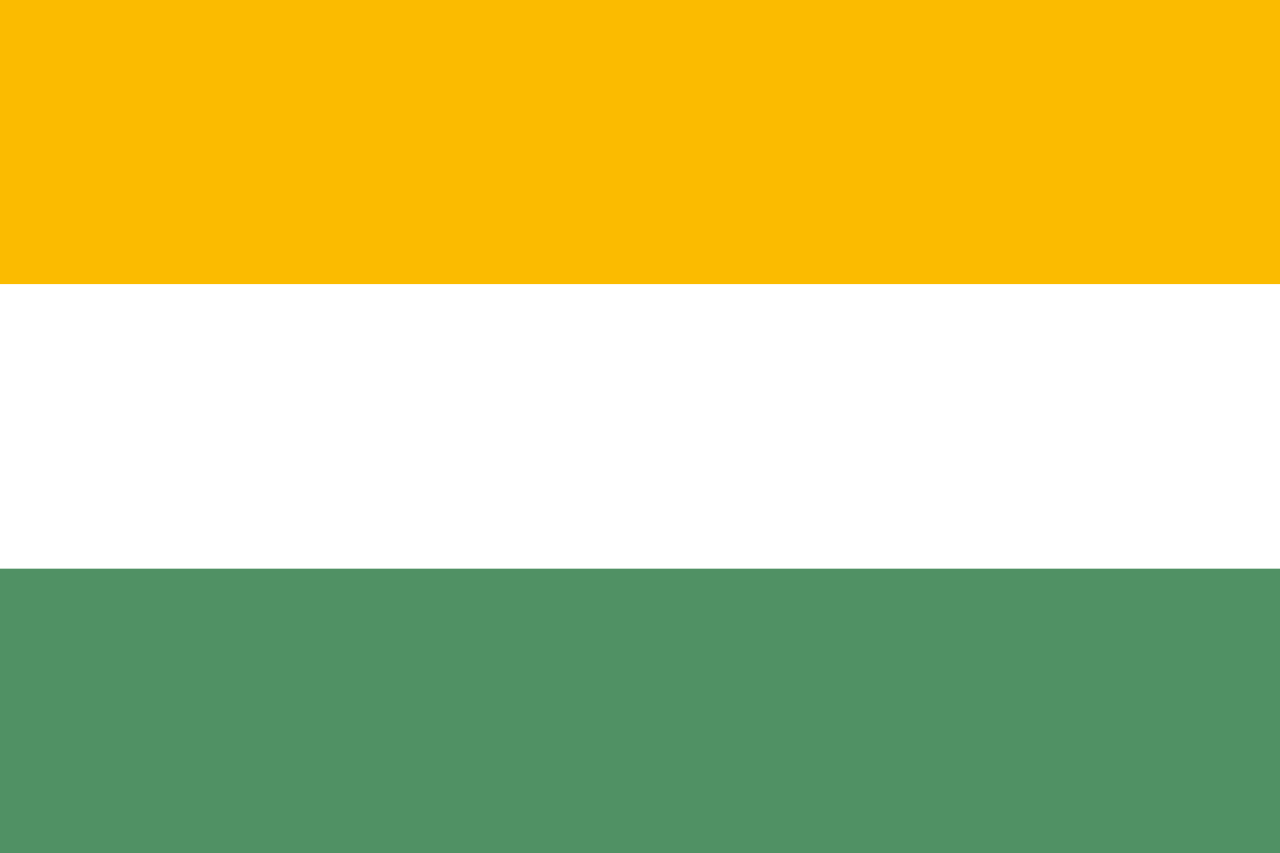 La bandera tiene forma rectangular y se compone de tres franjas horizontales, con los colores, amarrillo, blanco y verde. El amarillo tostado o casi canela simboliza las riquezas de nuestra región en suelos, clima, diversidad de productos agrícolas y pecuarios, pero también representa el tono propio del mestizaje o fusión de razas de inmensa riqueza cultural. El blanco, siendo la tonalidad neutral es también el color de la paz, significa tolerancia, tregua, estar abiertos al diálogo, estar dispuestos a dar la mano, una mano amiga, sincera, cordial. Es el reflejo de la participación en igualdad para todos. El verde es el color de la esperanza; significa también el verde intenso de nuestras cordilleras y montañas. Verdes son los cafetales, las praderas y potreros. Es el color de la biodiversidad y del entorno sano y saludable.  13.2 ESCUDO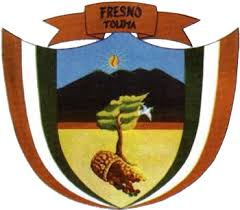  En el escudo de Fresno se observa en la parte superior una cinta amarilla, donde se lee el nombre de Fresno Tolima. En la franja superior del escudo se aprecian las montañas de nuestra región con un cielo azul, el sol en forma de pepa de café que sale alumbrando el progreso de un pueblo pujante, las franjas de colores evocan la tierra propicia para el cultivo de café y gran variedad de productos agrícolas. En la franja inferior se observa el árbol del fresno, de donde sale una paloma de la paz, en su base un canasto regando café, oro y riquezas. A los lados dos banderas del Fresno con sus colores amarillo tostado o casi canela, blanco y verde13.3 HIMNOHimno de FresnoTierra de mis mayores (Bambuco)Letra y música de  Julián SantamaríaFresno perla del norteorgullo de mi TolimaFresno tierra de mis mayorespedacito de patria que Dios me dieravigilante de la alta cordilleraorgullo de mi casta, mi casta arriera.Preso en tus cerros tutelaresque oscurecen las brisas del Magdalenacada tarde cual ninfas pasajeras.  Pregonerasde mohanes y de leyendas.Hoy que vivo bajo otro cielomi corazón reclama por tus recuerdosTarroliso, El camellón del comerciola gentil fresnunita sol de mis sueños.Pueblo que llevas en el almagrabada la esperanza de los abuelosvisionarios de tierra y cielos nuevosque acuñaron la gloria de mis ancestros.